Партнерство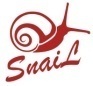 ТМ «Snail» предлагает взаимовыгодное сотрудничество для своих партнеров и дилеров, основанное на индивидуальном подходе к каждому, высоком качестве нашей продукции и возможности оперативно реагировать на изменяющиеся потребности рынка.Наши преимущества:
Страна производитель - Украина
Эксклюзивность в производстве
Четко отлаженная система поставок
Единая система дилерских скидок
Активная рекламная поддержкаСроки изготовленияНалажена работа нашего производства гарантирует минимальные сроки изготовления изделий любой сложности и в любых объемах, сохраняя высокое качество!Срок изготовления изделий из литого мрамора составляет 7-10 рабочих дней, а также большая складская база нашего модельного ряда всегда есть в наличии.Модели изделий изготавливаются согласно стандартных форм.      Для дилеров
Сотрудничество с нашей компанией дает массу преимуществ. Мы заинтересованы в расширении своей дилерской сети.
Компания выпускает конкурентно-способный товар высокого качества.
Мы регулярно участвуем в выставках международного уровня, проводим рекламные акции в популярных периодических изданиях, выпускаем рекламную продукцию для поддержки наших дилеров.Для производителей мебели
Мебель для ванных комнат пользуются спросом у потребителя в большой степени благодаря своей практичности.
Раковины из литого мрамора - это отличная составляющая как для мебели эконом класса, так и для элитных комплектов. Большинство раковин нашего модельного ряда имеют левое и правое расположение моек. Особенно популярны раковины с большими столешницами.
Мы можем изготовить для Вашей мебели серию раковин и фасадов из литого мрамора необходимых размеров и предоставить эксклюзивные права на их реализацию.Для строительных компаний
У нас Вы можете заказать умывальники для комплектации жилых комплексов, санаторно-курортных баз отдыха.
Возможность изготовления цветной сантехники актуальна для комплектации таких общественных заведений как клубы, кинотеатры, рестораны, бани, сауны.Комплектация гостиниц
Известно, что хорошо оборудованная ванная комната - один из важнейших показателей категории отеля.
Высокие эксплуатационные характеристики материала и европейское качество изделий, устойчивость к внешним воздействиям и легкость в уходе - залог успеха на долгие годы.
Эксклюзивные модели и формы умывальников с логотипом навсегда оставят яркие впечатления о Вашей гостинице.Дизайн - студии
Вы можете предложить Вашим клиентам цветные комплекты, где сочетается цвет плитки с умывальником. Возможность изготовления цветных изделий особенно актуальна для проектирования кинотеатров, клубов, ресторанов, где каждый элемент интерьера "работает" на имидж заведения.Уважаемые господа дизайнеры и архитекторы!
Ваши работы приносят людям радость и делают мир лучше.
Вы создаете неповторимость пространства, уникальные интерьеры, открываете новые возможности для получения удовольствия от встречи с прекрасным!
Мы предлагаем Вам лучшие условия и профессиональное обслуживание. А представлен широкий выбор умывальников поможет Вам реализовать самые смелые идеи!
Мы с удовольствием предоставим Вам новые источники вдохновения для создания уникальной атмосферы комфорта в ванных комнатах Ваших клиентов.По вопросам сотрудничества обращайтесь:  https://snail.ibud.ua/ru/contaktyТел. (044) 2378911    
Раб.моб.: (063) 2378911    
Email:    newsnail@ukr.net       
https://snail.ibud.ua